О заявлении Сагатаева Олега Ананьевича о снятии своей  кандидатуры кандидата  в депутаты Совета депутатов Бутрахтинского сельсовета Таштыпского района Республики Хакасия по двухмандатному избирательному округу № 2 выдвинутого в порядке самовыдвиженияНа основании письменного заявления кандидата  в депутаты Совета депутатов Бутрахтинского сельсовета Таштыпского района Республики Хакасия по двухмандатному избирательному округу № 2  Сагатаева Олега Ананьевича, выдвинутого в порядке самовыдвижения о снятии своей кандидатуры с выдвижения, в соответствии с частью 11 статьи 31 Закона Республики Хакасия «О выборах глав муниципальных образований и депутатов представительных органов муниципальных образований в Республике Хакасия», территориальная избирательная комиссия Таштыпского района постановляет:1. Снять кандидатуру кандидата в депутаты Совета депутатов Бутрахтинского сельсовета Таштыпского района Республики Хакасия по двухмандатному избирательному округу № 2 Сагатаева Олега Ананьевича с выдвижения.2. Настоящее постановление вступает в силу со дня его принятия.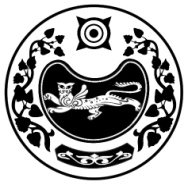 РЕСПУБЛИКА ХАКАСИЯТЕРРИТОРИАЛЬНАЯ 
ИЗБИРАТЕЛЬНАЯ  КОМИССИЯТАШТЫПСКОГО РАЙОНАРЕСПУБЛИКА ХАКАСИЯТЕРРИТОРИАЛЬНАЯ 
ИЗБИРАТЕЛЬНАЯ  КОМИССИЯТАШТЫПСКОГО РАЙОНАХАКАС РЕСПУБЛИКАНЫAТАШТЫП АЙМАOЫНЫAОРЫНДАOЫNFБЫO КОМИССИЯЗЫХАКАС РЕСПУБЛИКАНЫAТАШТЫП АЙМАOЫНЫAОРЫНДАOЫNFБЫO КОМИССИЯЗЫХАКАС РЕСПУБЛИКАНЫAТАШТЫП АЙМАOЫНЫAОРЫНДАOЫNFБЫO КОМИССИЯЗЫПОСТАНОВЛЕНИЕПОСТАНОВЛЕНИЕПОСТАНОВЛЕНИЕПОСТАНОВЛЕНИЕПОСТАНОВЛЕНИЕПОСТАНОВЛЕНИЕ10 августа 2020 года10 августа 2020 года№ 214/1120-4№ 214/1120-4                                                                  с. Таштып                                                                  с. Таштып                                                                  с. Таштып                                                                  с. Таштып                                                                  с. Таштып                                                                  с. ТаштыпПредседатель комиссии   Т.В. Мальцева Секретарь комиссии Л.Р. Попова